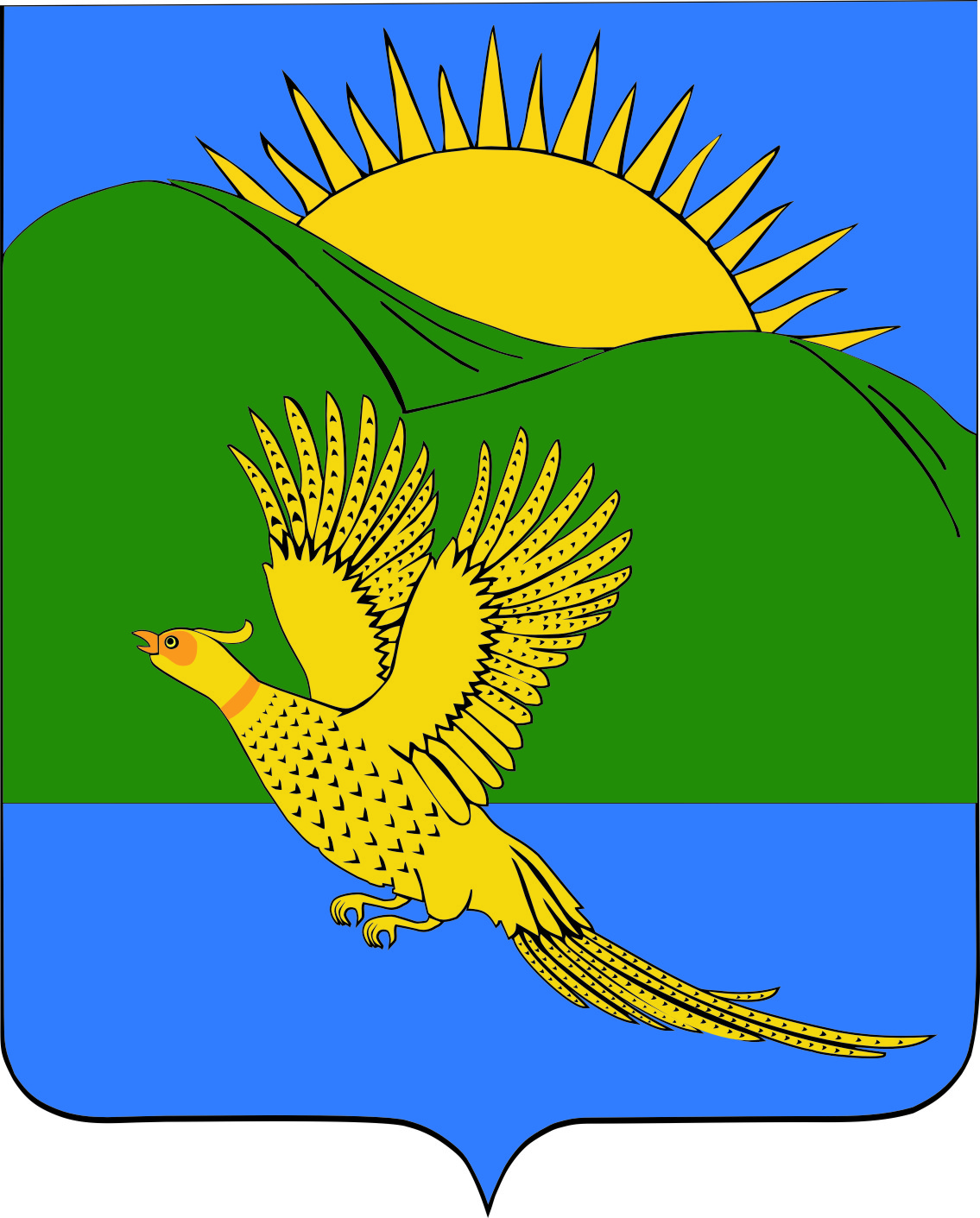 ДУМАПАРТИЗАНСКОГО МУНИЦИПАЛЬНОГО РАЙОНАПРИМОРСКОГО КРАЯРЕШЕНИЕ                         село Владимиро-Александровское___06.2017											№  Во исполнение Федерального закона от 02.03.2007 № 25-ФЗ «О муниципальной службе  в Российской Федерации» (в редакции от 01.05.2017), руководствуясь статьями 19, 28 Устава Партизанского муниципального района, Дума Партизанского муниципального района РЕШИЛА:1. Принять муниципальный правовой акт «Порядок получения муниципальными служащими органов местного самоуправления Партизанского муниципального района разрешения представителя нанимателя (работодателя) на участие на безвозмездной основе        в управлении некоммерческими организациями (кроме политической партии) в качестве единоличного исполнительного органа или вхождение в состав их коллегиальных органов управления» (прилагается).2. Направить муниципальный правовой акт и.о. главы Партизанского муниципального района для подписания и опубликования.3. Настоящее решение вступает в силу со дня принятия.Председатель Думы						                                         С.Е. ШерстневМУНИЦИПАЛЬНЫЙ ПРАВОВОЙ АКТ«Порядок получения муниципальными служащими органов местного самоуправления Партизанского муниципального района разрешения представителя нанимателя (работодателя) на участие на безвозмездной основе в управлении некоммерческими организациями (кроме политической партии) в качестве единоличного исполнительного органа или вхождение в состав их коллегиальных органов управления»Принят решением Думы Партизанскогомуниципального районаот ___06.2017 № 1. Настоящий Порядок разработан в соответствии с Федеральным законом                                 от 02.03.2007 № 25-ФЗ «О муниципальной службе в Российской Федерации» и определяет процедуру выдачи представителем нанимателя (работодателем) разрешения муниципальным служащим органов местного самоуправления Партизанского муниципального района (далее – муниципальные служащие) на участие на безвозмездной основе в управлении некоммерческими организациями (кроме политической партии) в качестве единоличного исполнительного органа или вхождение в состав их коллегиальных органов управления            (в съезде (конференции) или общем собрании общественной организации, жилищного, жилищно-строительного, гаражного кооперативов, садоводческого, огороднического, дачного потребительских кооперативов, товарищества собственников недвижимости),                          далее по тексту - участие в управлении некоммерческой организацией.2. Участие муниципальных служащих в управлении некоммерческой организацией без разрешения представителя нанимателя (работодателя) не допускается.3. Муниципальные служащие, изъявившие желание участвовать в управлении некоммерческой организацией, оформляют в письменной форме на имя представителя нанимателя (работодателя) ходатайство о разрешении на участие в управлении некоммерческой организацией (далее – ходатайство), составленное по форме согласно приложению № 1 к настоящему Порядку, и направляют его в кадровую службу. Муниципальный служащий вправе дополнительно представить письменные пояснения по вопросу его участия в управлении некоммерческой организацией.4. Кадровая служба осуществляет регистрацию поступивших ходатайств в день их поступления в Журнале регистрации ходатайств и в течение одного рабочего дня со дня регистрации представляет ходатайство представителю нанимателя (работодателю). Журнал регистрации ходатайств оформляется и ведется по форме согласно приложению № 2                            к настоящему Порядку, хранится в месте, защищенном от несанкционированного доступа.25. При принятии решения о разрешении на участие в управлении некоммерческой организацией представитель нанимателя (работодатель) вправе запросить мнение комиссии по соблюдению требований к служебному поведению и урегулированию конфликта интересов (далее – Комиссия). Комиссия рассматривает ходатайство в соответствии                             с положением о Комиссии и направляет свое мотивированное мнение представителю нанимателя (работодателю).6.  Представитель нанимателя (работодатель) по результатам рассмотрения им ходатайства принимает одно из следующих решений:1) разрешить участие в управлении некоммерческой организацией;2) запретить участие в управлении некоммерческой организацией.Решение принимается путем наложения на ходатайство резолюции «разрешить» или «отказать».7. Кадровая служба вносит резолюцию представителя нанимателя (работодателя)               в Журнал регистрации ходатайств и в течение двух рабочих дней информирует муниципального служащего о принятом решении под роспись.8. Копия ходатайства с резолюцией представителя нанимателя (работодателя) выдается муниципальному служащему на руки, о чем муниципальный служащий расписывается                        в журнале регистрации ходатайств.9. Ходатайство, зарегистрированное в установленном порядке с резолюцией представителя нанимателя (работодателя), приобщается к личному делу муниципального служащего.10. Муниципальный служащий может приступать к участию в управлении некоммерческой организацией не ранее, чем в день, следующий за днем получения разрешения представителя нанимателя (работодателя).11. Настоящий Порядок не распространяется на случаи, если участие в управлении некоммерческой организацией предусмотрено федеральными законами или осуществляется     в соответствии с законодательством Российской Федерации от имени органа местного самоуправления.12. Настоящий муниципальный правовой акт вступает в силу со дня официального опубликования.И.о.главы Партизанского  муниципального района   	   			Л.В. Хамхоев___ мая 2017 года №           - МПАПриложение № 1 к Порядку получения муниципальными служащими органов местного самоуправления Партизанского муниципального района разрешения представителя нанимателя (работодателя) на участие на безвозмездной основе в управлении некоммерческими организациями (кроме политической партии) в качестве единоличного исполнительного органа или вхождение в состав их коллегиальных органов управления, принятому решением Думы Партизанского муниципального района от ______ № _____ФОРМА							____________________________________(должность, Ф.И.О. руководителя органа местного     самоуправления)от _________________________________                (Ф.И.О., должность муниципального служащего)ХОДАТАЙСТВОо разрешении на участие в управлении некоммерческими организациями в качестве единоличного исполнительного органа или вхождение в состав их коллегиальных органов управления	В соответствии с пунктом 3 части первой статьи 14 Федерального закона от 02.03.2007 № 25-ФЗ «О муниципальной службе в Российской Федерации» прошу Вас разрешить мне           с «______»____________20___ года участвовать на безвозмездной основе в управлении              в качестве единоличного исполнительного органа, вхождения в состав коллегиальных органов управления (нужное подчеркнуть)________________________________________________________________________________________________________________________________________________________________________________________________________________________________________________________________________________________________________________________________(указать наименование, юридический адрес, ИНН некоммерческой организации)	Участие в управлении некоммерческой организацией не повлечет возникновение конфликта интересов. При выполнении указанной работы обязуюсь соблюдать требования, предусмотренные статьей 14 Федерального закона от 02.03.2007 № 25-ФЗ «О муниципальной службе в Российской Федерации»«___»_________20___г. 	__________________________	________________________				(подпись муниципального служащего)	           (расшифровка подписи)Регистрационный номер в журнале ходатайств ___________Дата регистрации ходатайства «___»______________20___ года____________________________				_________________________(Ф.И.О. муниципального служащего,				(подпись муниципального служащего, зарегистрировавшего ходатайство) 					зарегистрировавшего ходатайство)Приложение № 2 к Порядку получения муниципальными служащими органов местного самоуправления Партизанского муниципального района разрешения представителя нанимателя (работодателя) на участие на безвозмездной основе в управлении некоммерческими организациями (кроме политической партии) в качестве единоличного исполнительного органа или вхождение в состав их коллегиальных органов управления, принятому решением Думы Партизанского муниципального района от ______ № _____ФОРМАЖУРНАЛрегистрации ходатайств о разрешении на участие в управлении некоммерческими организациями в качестве единоличного исполнительного органа или вхождение в состав их коллегиальных органов управленияО Порядке получения муниципальными служащими  органов местного самоуправления Партизанского муниципального района разрешения представителя нанимателя (работодателя) на участие на безвозмездной основе в управлении некоммерческими организациями (кроме политической партии) в качестве единоличного исполнительного органа или вхождение в состав их коллегиальных органов управления№ п/пФ.И.О., должность муниципального служащего, представившего ходатайствоДата поступления ходатайстваНаименование некоммерческой организации,                  на участие в управлении которой требуется разрешениеФ.И.О., подпись лица, принявшего ходатайствоРешение представителя нанимателя (работодателя)Подпись муниципального служащего                  в получении копии ходатайства                с резолюцией